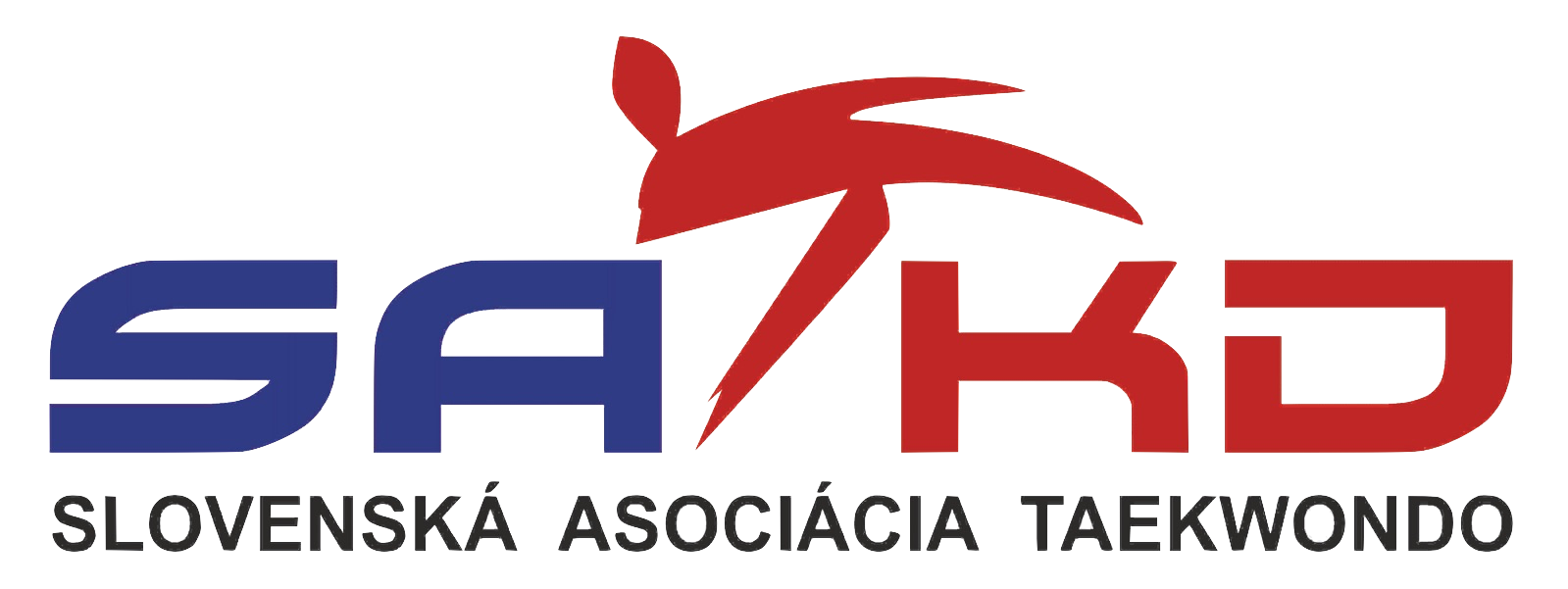 2. januára 2018POZVÁNKA na školenie trénerov taekwondo WT - špeciálnej časti II. Kvalifikačného stupňa – 2.blokPozývame Vás na špeciálnu časť školenia trénerov II. Kvalifikačného stupňa – 2.blok. Školenie trénerov II.KS – 2.blok (spolu 17 hodín):2.blok: prednášky a praktické cvičenia 13.- 14.1.2018 (17 hodín) /Angyalová, Ižarik, Ižariková, Kopčík, Švec/Miesto konania:	Hotel PlejsyAdresa: 		KrompachyZačiatok o 9.30 hod.Mgr. Nora AngyalováPredseda TMK  SATKDSlovenská asociácia taekwondo WTPríloha č.1. Harmonogram školenie trénerov SATKD WT, špeciálna časť 2.blok – II. Kvalifikačný stupeňPríloha č.1. Harmonogram školenie trénerov SATKD WT, špeciálna časť 2.blok – II. Kvalifikačný stupeň /17 hodín/Prosím nezabudnite si doniesť dobok.ČasNázov vyučovacej hodiny LektorSobota 13.1.201812 hodín9.30 – 11.45(3 hod.)Praktická časť (diagnostika športovcov – batéria testov a testovanie reprezentantov)./Kongresová sála/Mgr. Mário Švec11.50 – 12.35(1 hod.)TaD TKD.Teória športového výkonu.Teória súťaženia, komponenty súťaže.Silové schopnosti.Mgr. Mário ŠvecObedňajšia prestávka13.15 – 14.45(2 hod.)Psychológia v TKD.Mgr. Mário Švec14.50 – 17.05(3 hod.)Praktická časť - Súťažné pravidlá zápas. (tréning repre)/telocvičňa Krompachy/Ján Kopčík17.10 – 18.40(2 hod.)TaD TKD.Výber talentov v taekwondo.Riadenie športového tréningu.Tréningové cykly.Mgr. Nora AngyalováVečera19.30 – 20.15(1 hod.)TaD TKD.Teória a didaktika poomsae.Ako písať seminárnu prácu na II.KS.Mgr. Nora AngyalováNedeľa  14.1.20185 hodín8.00 – 9.30(2 hod.)TaD TKD. Teória a didaktika kyorugi.Ing. Pavel Ižarik9.30  –  11.00(2 hod.)Praktická časť.(tréning repre)/telocvičňa Krompachy/Mgr. Mário Švec11.15 – 12.00(1 hod.)TKD a legislatíva (otázky a rady od odborníka).Bc. Gabriela IžarikováUkončenie školenia trénerov na II.KSObedňajšia prestávkaSPOLU 2.blok: II.KS – 17 hodínSPOLU 2.blok: II.KS – 17 hodínSPOLU 2.blok: II.KS – 17 hodínSPOLU 2.blok: II.KS – 17 hodín